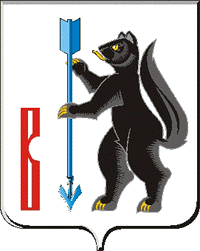 АДМИНИСТРАЦИЯ  ГОРОДСКОГО ОКРУГА ВЕРХОТУРСКИЙП О С Т А Н О В Л Е Н И Еот 26.12.2016г. № 1136г. Верхотурье  О подготовке и проведении новогодних праздников	В соответствии с Федеральным законом от 06 октября 2003 года № 131-ФЗ «Об общих принципах организации местного самоуправления в Российской Федерации», в целях обеспечения отдыха детей и подростков в период зимних каникул, организации досуга жителей городского округа Верхотурский в дни новогодних праздников, руководствуясь статьей 26 Устава городского округа Верхотурский,ПОСТАНОВЛЯЮ:	1.Утвердить план новогодних мероприятий в городском округе Верхотурский (прилагается).	2.Управлению культуры, туризма и молодёжной политики Администрации городского округа Верхотурский (Гайнанова Н.А.), Управлению образования Администрации городского округа Верхотурский (Крамаренко Н.А.), МБСОУ «Спортивный клуб Олимп» (Ившина Л.С.) совместно с начальниками территориальных управлений:1) организовать проведение новогодних мероприятий для детей и взрослых согласно утвержденному плану;2) обеспечить выполнение требований и правил комплексной безопасности; 3) организовать дежурство ответственных должностных лиц в период новогодних праздников, провести необходимые инструктажи с персоналом;4) перевозку организованных групп детей осуществлять в соответствии с требованиями безопасности;5) обеспечить работу подведомственных учреждений в соответствии и прилагаемым планом мероприятий.3.МБСОУ «Спортивный клуб Олимп» (Ившина Л.С.) организовать и провести в период нерабочих праздничных дней декаду спорта и здоровья.4.Рекомендовать руководителям предприятий, учреждений, организаций всех форм собственности городского округа Верхотурский провести мероприятия по новогоднему оформлению учреждений; предприятиям торговли организовать праздничную торговлю, освещение, благоустройство и оформление прилегающей территории, обеспечить своевременную очистку ото льда и снега; принять участие в благотворительных акциях.5.Отделу по делам гражданской обороны и чрезвычайным ситуациям Администрации городского округа Верхотурский (Терехов С.И.) совместно с Отделом надзорной деятельности городского округа Верхотурский, Новолялинского городского округа Управления надзорной деятельности и профилактической работы ГУ МЧС России по Свердловской области  (Зыков А.В.), Отделом полиции № 33 (дислокация г. Верхотурье) МО МВД России «Новолялинский» (Дружинин В.А.) организовать проверку мест проведения массовых мероприятий на предмет антитеррористической и противопожарной безопасности.	6.Рекомендовать Отделу полиции № 33 (дислокация г. Верхотурье) МО МВД России «Новолялинский» (Дружинин В.А.) организовать охрану общественного порядка в местах проведения массовых мероприятий.	7.Опубликовать настоящее постановление в информационном бюллетене «Верхотурская неделя» и разместить на официальном сайте городского округа Верхотурский.	8.Контроль исполнения настоящего постановления возложить на заместителя главы Администрации городского округа Верхотурский по социальным вопросам Бердникову Н.Ю.Глава Администрациигородского округа Верхотурский 						В.В. Сизиков УТВЕРЖДЕН:постановлением Администрациигородского округа Верхотурскийот 26.12.2016г. № 1136«О подготовке и проведенииновогодних праздников»Планновогодних мероприятий в городском округе Верхотурский№ п/пНаименование мероприятияСрок (дата) проведения,место проведенияОтветственные1.Ёлки для детей творческих коллективов МБУК «ЦК» 27.12.201617:00-19:00МБУК «ЦК» Гайнанова Н.А.2.Новогодний вечер «Ностальжи»28.12.201619:00МБУК «ЦК» Гайнанова Н.А.3.Ёлка для малообеспеченных семей27.12.2016КЦСОНКовалева Е.А.4.«Марафон мужества» (турнир по каратэ)30.12.2016ДЮСШКорчемкин С.Ю.5.Дни Святого Симеона Верхотурского30-31.12.2016Свято-Николаевский мужской монастырьОргкомитет6.Новогодняя дискотека01.01.201701:00-05:0022:00-02:00МБУК «ЦК» Гайнанова Н.А.7.Дни открытых дверей в ДЮСШ02,03.01.201706,07.01.2017Корчемкин С.Ю.8.Работа проката лыж02.01-08.01.201712:00-18:00Лыжная база ДЮСШКорчемкин С.Ю.9.Мюзикл «Первый новый год» Серовский театр драмы03.01.201710:0012:3015:00МБУК «ЦК» Гайнанова Н.А.10.Спортивные соревнования в муниципальных образовательных учреждениях 03.01-05.01.2017образовательные учрежденияКрамаренко Н.А.11.Рождественская лыжная гонка04.01.2017 12:00Лыжная база ДЮСШКорчемкин С.Ю.12.Ёлка для детей-инвалидов05.01.201713:00МБУК «ЦК» Гайнанова Н.А.Ковалева Е.А.13.Интерактивная выставка «В спорт открыты двери»05.01.2017ДЮСШИвшина Л.С.14.Рождественская ёлка для старшего поколения07.01.201712:00МБУК «ЦК» Гайнанова Н.А.Петрушкина Л.А.15.Детский спектакль «Сказочное лукошко»07.01.201714:00МБУК «ЦК» Вершинин Д.Н.16.Рождественская ёлка для детей07.01.201715:00МБУК «ЦК» Вершинин Д.Н.17.Рождественская моложеная дискотека07.01.201721:00-01:00МБУК «ЦК» Гайнанова Н.А.18.Турнир по мини-футболу среди девочек08.01.201711:00ДЮСШКорчемкин С.Ю.19.Верхотурская рождественская ярмарка08.01.201712:00Городская площадьОргкомитет 20.Детский спектакль «Сказочное лукошко»08.01.201714:00МБУК «ЦК» Вершинин Д.Н.21.Рождественская ёлка08.01.201715:00МБУК «ЦК» Вершинин Д.Н.22.Спектакль «Мелочи жизни»08.01.201718:00МБУК «ЦК» Вершинин Д.Н.23.Ёлки в образовательных учрежденияхПо отдельному графикуКрамаренко Н.А.24.Новогодние ёлки, рождественские праздники в сельских населенных пунктах По отдельному графикуНачальники территориальных управленийруководители сельских клубов